Федорова Софьяученица 11 классаМБОУ СОШ №52 г. БрянскаРуководитель – Голованова Вера Ивановна,учитель историиРазные судьбы у солдат Великой Отечественной…Два моих прапрадедушки по линии отца мамы, Рекунов Ефим Максимович и Ефимцев Филипп Яковлевич,  пропали без вести на войне. Ефим родился в 1907 году, а Филипп – в 1891. Оба они жили в одной деревне Жуково Вороновского сельсовета Рогнединском районе Брянской области. Породнились, поженив сына и дочь. Вместе работали в колхозе, вместе большой дружной семьёй отмечали праздники. Пришла война, и в один день, 8 августа 1941 года, их призвали в армию.  Они были отправлены на фронт. Оба были рядовыми. Стрелками. Связь с ними прервалась. После освобождения жёны, Рекунова Анастасия Антоновна и Ефимцева Наталья Кузьминична, написали в военкомат запросы. Искали мужей. Но их не нашли. Стандартная запись – пропал без вести. Моя прабабушка по маме Рекунова Елена Ефимовна (1932 г.) росла в большой небогатой семье. Я стала спрашивать её о детстве, родных и близких. Её рассказ был настолько ярким, что мне захотелось записать его дословно, со всеми «словечками», которые остались в речи только в деревне. Итак, послушайте мою бабушку. 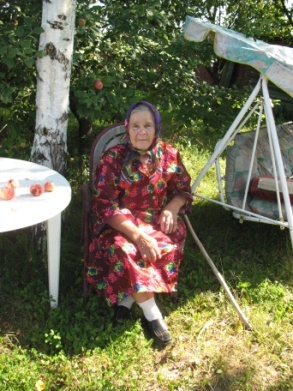 «О войне рассказ особый. У меня было три сестры (Вера 1925 г., Тоня 1927 г., Катя 1929 г.) и два брата (Витя 1936 г., Коля). Третий брат умер, через год после начала войны, ему было 4 годика. У нас рядом с домом на горке дуб был, а в нем было большое дупло. Вот мальчик в него заползал и говорил: «Понет летит!». Говорил он плохо. Во время войны мы жили в деревне, захваченной немцами. Но вскоре нам пришлось уйти в лес. Зимой мы жили в землянке, которую отец выкопал, а там пол-то земляной холодный, вот и простыл мальчик. Скарлатиной захворал. Соседка Соломониха с семьёй лошадь раненную поймала и заколола. Жир мы в ложке топили лошадиный, они нам дали, чтобы мальчика лечить. Поставили печку, чтобы было тепло, топили её дровами. Мы всё время были голодными. Часто наверху были слышны выстрелы. Многие умирали на наших глазах. Умирали от голода и болезней. На моих глазах умирал маленький мальчик. Его мама сходила в соседнюю деревню, просила жир для растирки тела ребёнка, а ей дали ещё и кусочки мяса. Но мальчик не выжил, умер. Часто мы слышали отзвуки боёв фашистов и партизан. Страшное было время.Как война началась, всех молодых женщин гоняли в Дубровку копать доты. Старшие сестры мои ездили туда. Свои же солдаты выгнали с деревни. Свои же Жуково сожгли. Днем к нам немцы приходили, а ночью партизаны. Партизаны своих не жалели. Не давали даже щепотку соли. Тяжело нам было. В Вороново немцы хоть соль людям давали. А нам приходилось свёклу в бочках квасить и с картошкой есть. Делали мы хлеб дарошный из картошек гнилых, а мельница была у нас из чугунка. Приходил к нам карательный отряд, и бежали мы в Чичеренку. Там вся молодежь была. Немцы хитрыми были. Созвали стариков и говорили: «Вы возьмите топорик и полотенце, пойдём в Рогнедино и будем там срубы для новых домов делать». Рядом жил дед, ходил он плохо и не пошёл он тогда со всеми. Собрали немцы всех и расстреляли. 18 стариков тогда погибло. Всех в одну кучу тогда скинули. Ещё неделю в реку текла кровь после этого. Страшно было. Дед у нас помер тогда. Негде сначала его было хоронить. Пришлось под яблонкой закопать, а потом уже сыны его под Чичеринкой схоронили. Дядька мой, мамин брат, на войне был. Зимой пошел он на задание с солдатом. Заминировал он поле, а потом оказалось, что немцы другой дорогой пойдут, и пришлось ему разминировать его. Говорил он своему напарнику: «Ты иди, я разминирую. Мюсик, ты не жил на свете, а я пожил». Ошибся он. Руку и ногу ему оторвало. Не спасли его. У бабки было 2 сына. Они на последнее задание пошли в Дубровку, на «новые земли». Поезд-то они успели подорвать, вот только сами не успели убежать. Погибли. Много раз нас хотели всех убить. И школу хотели подпалить. Кому-то помогали и сказали, мол: «Вы далеко не отходите от дверей. Мы школу подожжем, а вы выберитесь». И в молотильный завод нас загоняли расстреливать. Только вот в обоих случаях все в последний момент отменяли. Жителей Жуково и Вороново хотели везти куда-то, но только до Яблони довезли, а там наши нас на зари освободили. До Студенца дошли и заночевали. Тётка Афанасья дошла до дома бегом. По дороге нашла она сову мёртвую. А когда мы к ней пришли, то она капустою с совою нас накормила. Мама моя под конец войны ходила в Гобики. Там соль и лепешки продавали. Она носила самогон на продажу. К ней мужчина подошёл со свертком и говорит: «Давай обменяемся. Я тебе фуфайку хорошую, а ты мне бутылку самогона». Мама поменяла, принесла домой, а оказалось, что мужчина фуфайку хорошей стороной наружу завернул, а внутри она была горелкой стороной. Ну, это ничего, мы её заплатками залатали и ходили в ней. Я никогда не видела, чтобы мама плакала. Ей просто некогда было. После войны было голодно. Мы и козлятник ели, и клевер, и крапивы. Помню в школу я ходила. Была всего одна книжка для чтения на все Жуково. Один носил её утром, а другой вечером. Чернила мы делали из сажи и свёклы. А чтобы тетрадь быстро не заканчивалась, мы её сначала карандашом исписывали, а потом сверху писали уже чернилами. После войны еды у всех было мало, и я ходила помогала женщине одной на огороде, а она меня за это кормила. Вот такая жизнь у меня была. Да что у меня, у всех. Война, она и есть война».По линии матери моей мамы  я хотела бы рассказать о своем прапрадедушке Никитееве Петре Ивановиче.Разная судьба у солдат Великой Отечественной…  Кто-то погиб. Были те, кто провоевал всю войну, даже лёгкого ранения не получив, дошёл до Берлина. Другие после госпиталей вставали в строй и воевали дальше. Третьих – комиссовали, и они возвращались домой, к семье. Их потомки считали героями, независимо от наград, сверкавших на груди. И очень долгое время замалчивалась судьба сотен тысяч красноармейцев прошедших через плен, концлагеря, погибших там от пули, от голода, от тифа. Им ставили их солдатскую судьбу в вину. Всю жизнь моя прабабушка считала, что её муж Никитеев Пётр Иванович пропал без вести. От него не было вестей с первых дней войны, с самой мобилизации. А ушёл мой прадед на фронт 24 июня 1941 года. Прабабушка Пелагея Никитична пережила  оккупацию, и сразу же после освобождения подала заявление на розыск мужа. Так делали все односельчане. Понимали, письма с фронта в оккупированную деревню Жуково дойти не могли. Ответ: не найден, попал без вести. Надежда ещё была. Вдруг был ранен и сейчас в госпитале, или может, его, раненного, приютила сердобольная селянка, или воюет, фронт вон какой огромный, затеряться нетрудно. Окончилась война. Муж не пришёл к дому. Пропал без вести. Наверное, убит. Так, где ж его могилка? Поплакать, поклониться его последнему пристанищу. Так и умерла Пелагея Кузьминична не узнав о страшной судьбе своей половинки, своего любимого Петра. Правнук Валуев Александр Николаевич занялся поисками. Министерство обороны несколько лет назад наконец-то открыло архивы, в которых хранились документы военнопленных и узников концлагерей. Там закончил свою жизнь мой прадед Пётр Иванович Никитеев.Он родился  в первый день 1911 года в красивой деревеньке Жуково Рогнеденского района тогда ещё Орловской области. До войны успел полюбить красавицу Пелагею, женились, двух детей родили – сына Николая и дочь Зинаиду. Жить бы… Но война проклятая помешала их счастью. На третий день Пётр ушёл на фронт. Рядовой, стрелок. На них держалась наша армия. Это теперь мы знаем из карточки узника концлагеря, что воевал он недолго. Уже 2 сентября 1941 года под Ельней он попал в плен вместе с тысячами красноармейцами. Ему уготовано было попасть в шталаг 321 (XI D) полное название: Kriegsgefangenen Mannsschtatsstammlager - стационарный лагерь для военнопленных. Он был создан в мае-июле 1941 года на территории XI военного округа в районе населенного пункта Эрбке.  Предназначался для содержания советских военнопленных и был рассчитан на прием до 30 000 человек. Именно туда попал мой прадед. Первые партии военнопленных прибыли в Эрбке ещё в июле 1941 года. А вот мой прадед был доставлен туда  следующей партией – 23 и 25 сентября. Из карты военнопленного я узнала, что он был ростом 178 см. У него были тёмные волосы. В лагерь он поступил здоровым, годным к работе. С фотографии на меня смотрит крепкого телосложения человек. Но взгляд его угрюмый, если не злой. Я представляю, что он чувствовал, когда его фотографировали с номером в руках. А его номер был 16842. Это теперь его имя, отчество, фамилия. Именно на эти безликие цифры он должен был отзываться.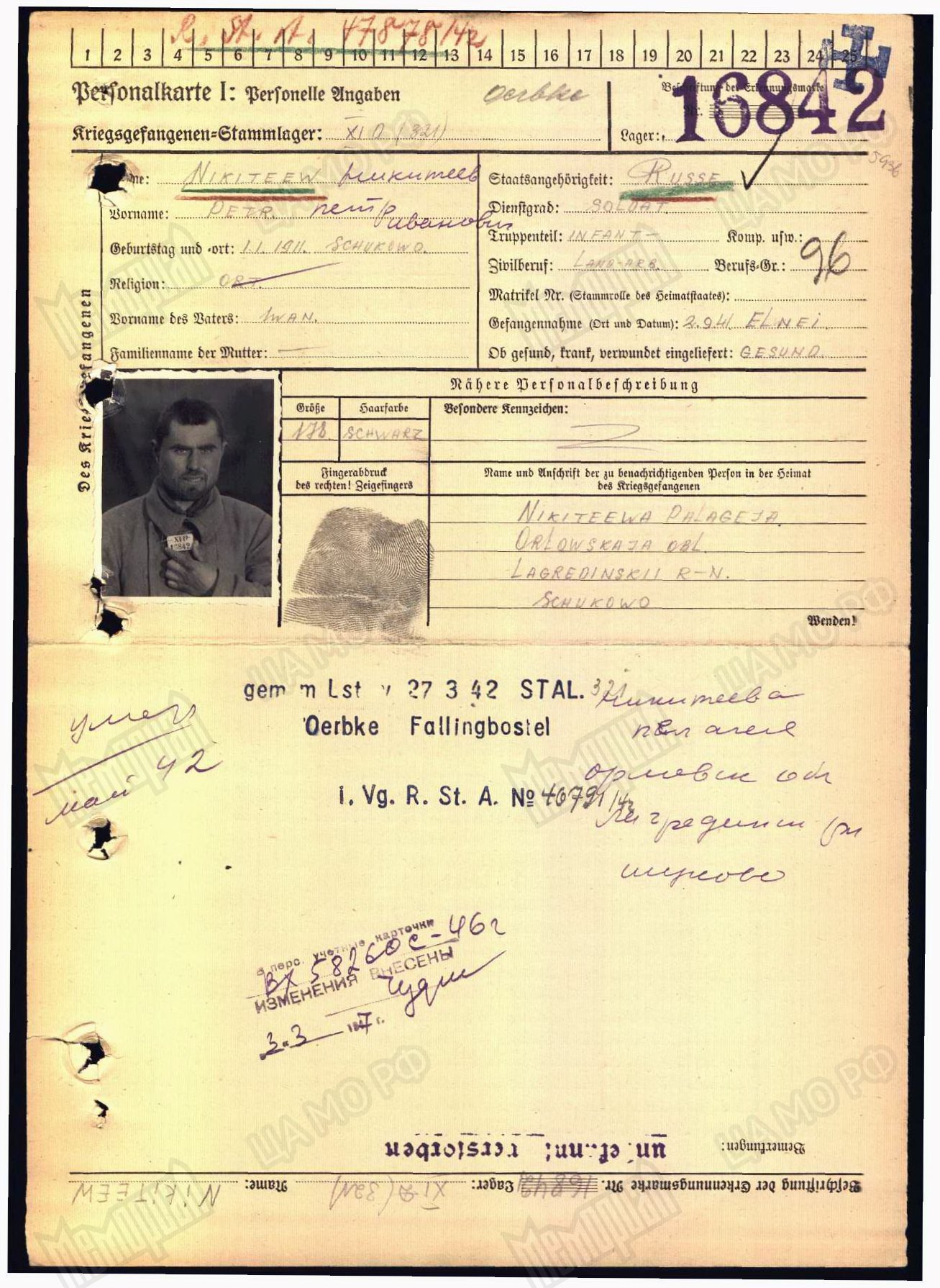 Жилья не было. Пленные рыли норы, похожие на землянки, строили шалаши. В них они пытались согреться в холодные осенние ночи. В ноябре 1941 года началось строительство бараков. Голод заставлял узников  есть траву, кору деревьев. Мылись в лужах, из них и пили воду. Лагерь был закрыт на карантин из-за эпидемии тифа. Это означало, что пленные были обречены на смерть от голода, холода, тифа. Они были лишены какой-либо медицинской помощи. В день умирало по 200 человек. Сами узники свозили их на тележках ко рву. Он и стал их могилой. К весне 1942 года лагерь полностью вымер. Он перестал существовать потому, что узников попросту не осталось в живых. Пётр Иванович умер в мае 1942 года. Так написано в его карте. Он ещё долго продержался, похоронил сотни друзей во рвах. Но какой страшной была его жизнь в последние месяцы.Разве виноваты сотни тысяч красноармейцев, прошедших через ад концлагерей в том, что они туда попали? «Мясорубка под Ельней», - вот как назвали бои в 1941 году солдаты. Враг рвался к Москве. Любой ценой надо было остановить, задержать фашистские войска. Мой прадед заплатил эту цену. Он не заслужил забвения. Он заслужил память потомков.